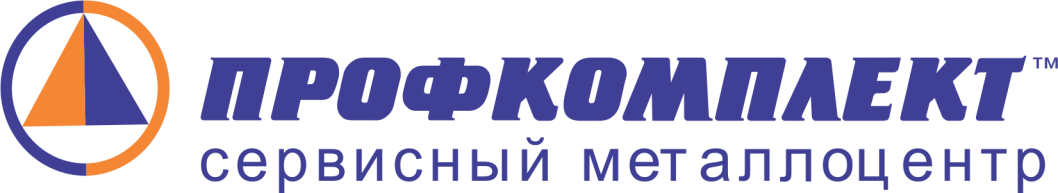 Адрес офиса на Тамбовской: Санкт-Петербург, ул.Тамбовская, 50
Координаты GPS: 59.909707, 30.353768Телефон +7 (812) 490-48-00 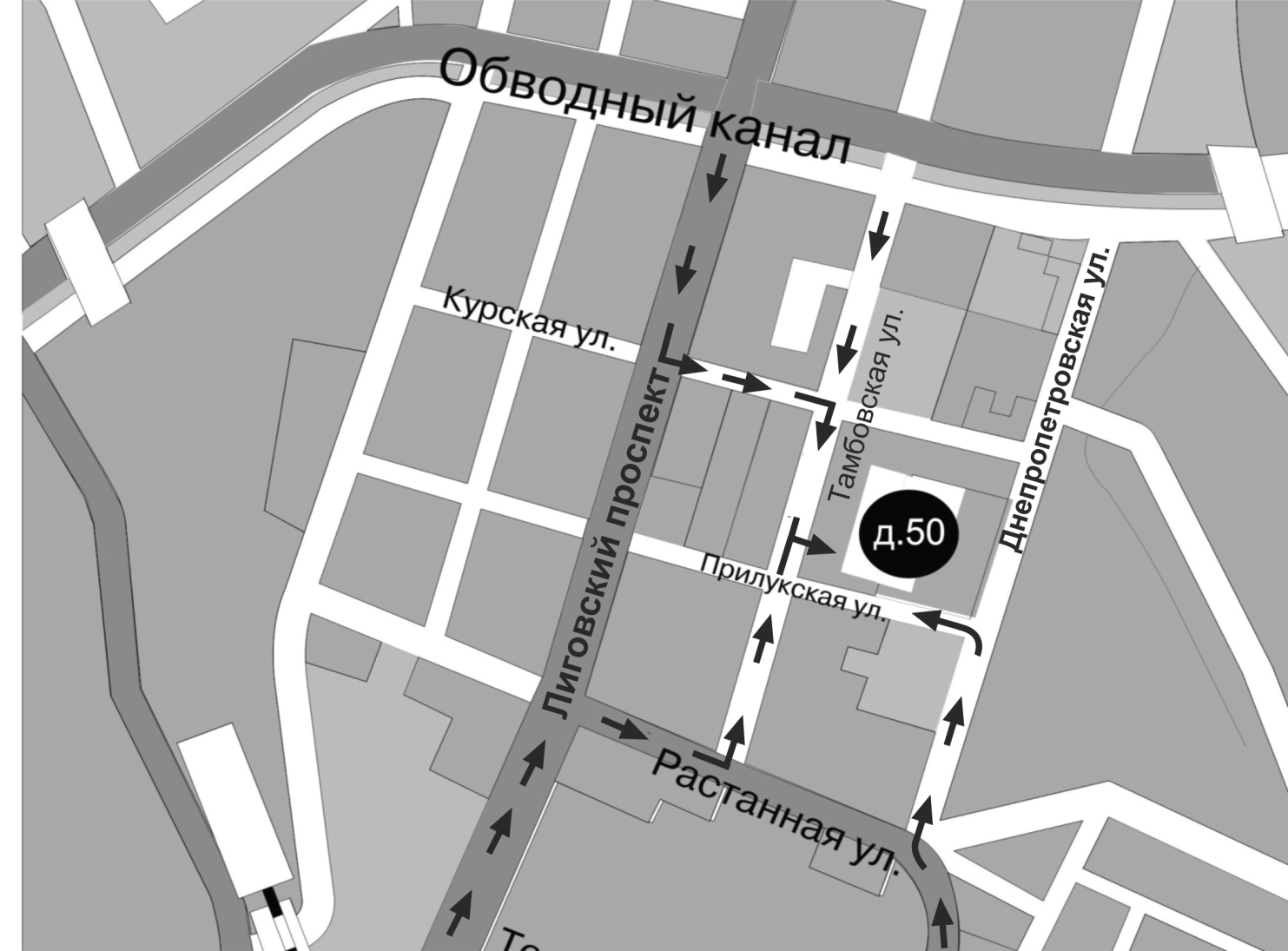 